2019年河北农业大学渤海校区英语阅读比赛暨河北省英语阅读大赛校园选拔赛通知河北省高等学校英语阅读大赛是河北省教育厅和河北省高等学校外语教学研究会联合举办的全省高校外语赛事，是我省在校大学生展示外语综合技能的舞台。现将举办河北省高等学校第四届英语阅读大赛，比赛的优胜选手将代表河北省参加全国总决赛。为了提高学生英语阅读水平，选拔优秀外语人才，校区将举行2019年河北省英语阅读大赛河北农业大学渤海校区校园选拔赛。一、竞赛目的为展示校区学生英语阅读能力，进一步激发学生学习英语积极性，丰富校园英语文化生活，提高校区人才培养质量，为“外研社杯”全国英语阅读大赛河北省省赛复赛选拔选手。二、竞赛方式校内竞赛为笔试和机考，分为初赛和复赛。其中，初赛成绩占最终竞赛成绩的30%，复赛成绩占最终竞赛成绩的70%。初赛（5月26日周日18:40-19:40）比赛内容：阅读理解能力测试。比赛形式：笔试。注意事项：选手请提前十五分钟入场，携带身份证和学生证，黑色签字笔，2B铅笔。比赛地点：另行通知（详情请关注QQ群文件及消息）5月31日通过QQ群、河北农业大学渤海校区官网基础课部主页公示入围决赛选手名单。复赛（6月2日周日18:40-19:40）比赛内容：阅读理解能力测试。比赛形式：机考。注意事项：选手请提前十五分钟入场，携带身份证和学生证。比赛地点：另行通知（详情请关注QQ群文件及消息）。6月6日通过QQ群、河北农业大学渤海校区官网基础课部主页公示复赛、最终竞赛成绩，以及获奖选手名单。三、参赛条件参赛选手必须为河北农业大学渤海校区在校本科大学生。四、奖项设置    本次比赛设置一等奖、二等奖及三等奖五、竞赛联系方式基础课部联系人及电话：英语教师 邵彤彤 18832719678六、特别提醒请报名参赛学生务必扫描下方二维码，加入2019年阅读大赛交流QQ群，以便及时接收相关通知。进群问题：大赛名称；回答：阅读大赛。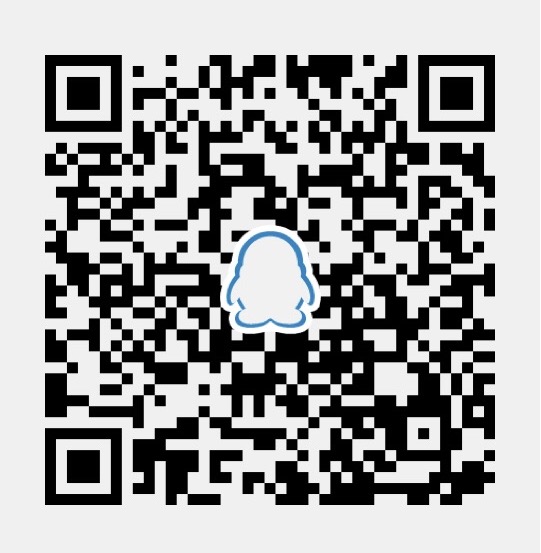 